Integrated Skill Lesson PlanWhat do you wear? What do you wear?Shirt! I wear a shirt!What do you wear? What do you wear?Shoes! I wear shoes!What do you wear? What do you wear?Pants! I wear pants!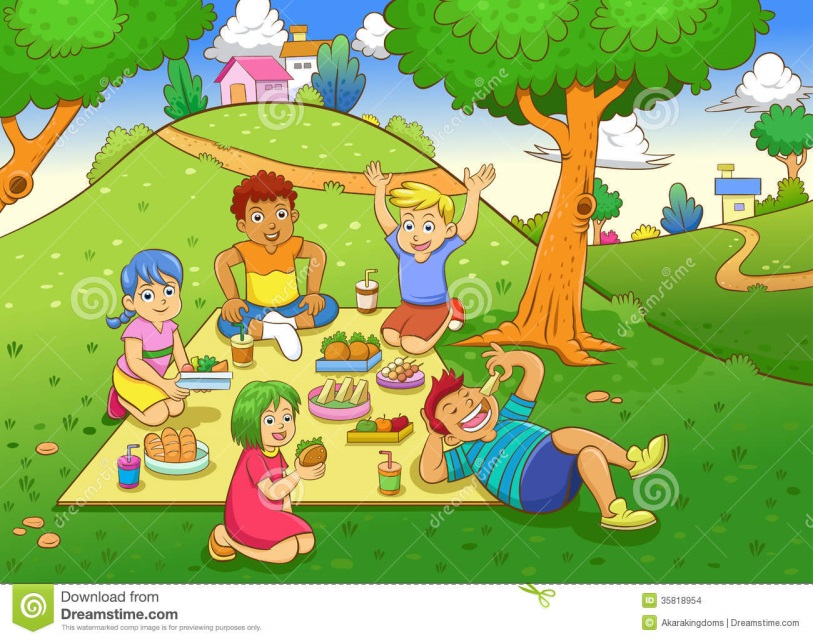 Worksheet #1Listen, check(), and then write the word.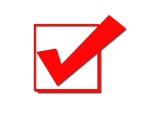 1.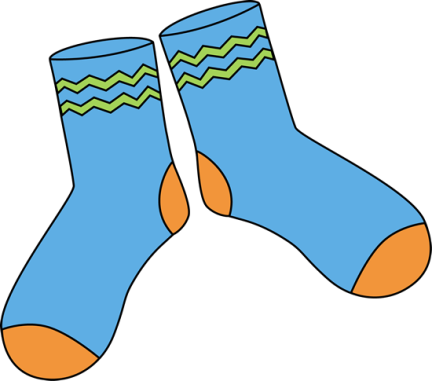 2.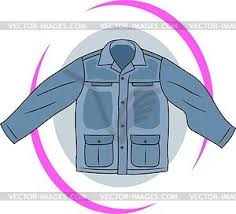 3.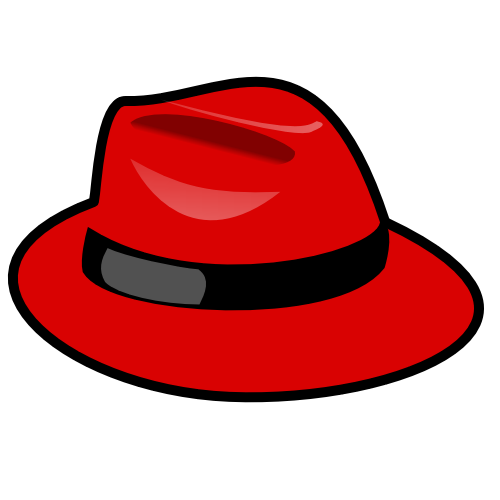 Worksheet #2Complete the sentences below and fill in the crossword puzzle.1.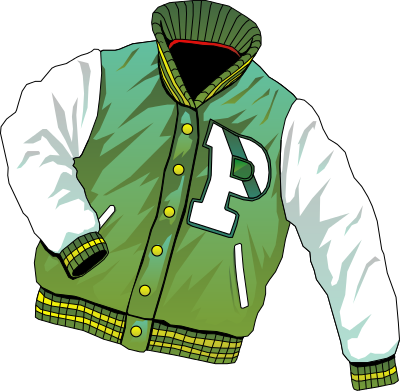 2.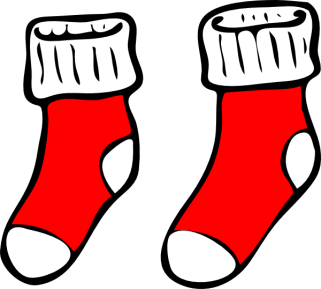 3.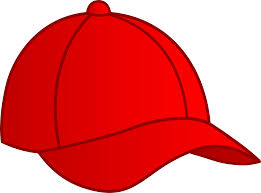 4.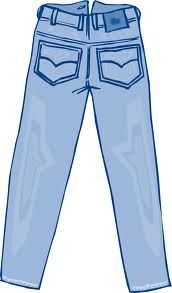 Crossword PuzzleTitle:  What would you want to wear on a picnic?Instructor:Mi Jang (Mia)Level: 6yrs+Pre-intermediateStudents:8 studentsLength:30 minutesMaterials:  Whiteboard, markers‘Let’s Chant’ syllabusWorksheet #1 and #2 (8 pieces each)Computer with speakersAims:Students will learn the key words: pants, socks, a hat, a jacket, a shirt.Students will be able to practice making sentences using ‘I want to wear …’.Students will be able to work cooperatively in pair and in group by sharing opinions.Students will be able to manage the time to work on assignment efficiently.Language Skills:Reading: chant, worksheet instructionsListening: ‘Let’s Chant’ song, words what teacher says to answer the worksheet #1Speaking: brainstorming what to wear for the picnic while lead-in, sing the ‘Let’s Chant’ song, group discussion to vote for the best artistWriting: worksheet #1 and #2Language Systems:Phonology: jacket, pants, hat, socks, shirt – each word’s pronunciationLexis: key vocabularies – jacket, pants, hat, socks, shirtFunction: ask how people wear for picnicGrammar: present tense – I want to wear…, She or he wants to wear…(if possible)Discourse: asking ‘what do you want to wear?’ and answeringAssumptions:Students went to a picnic last month and they remember what they wore on that day.Students have their own closet at home.Anticipated Errors and Solutions:Students can’t answer the worksheets.→ Provide them word bank or have other student help them.Students don’t draw because they don’t want to.→ Make them to work with their friend.References:Images for worksheetshttp://google.comThe whole idea of the lesson plan with CDA book ‘I can write English! Starter 1’ Lead-InLead-InLead-InMaterials: Whiteboard, markersMaterials: Whiteboard, markersMaterials: Whiteboard, markersTimeSet UpDescription of activities3 minWhole Class<Greeting><Rapport and classroom procedure><Warmer>T: Do you all like to go on a picnic? Yes, picnic is exciting! Then, what clothes are for the picnic? What did you wear on our latest picnic last month?(Try to elicit the key words: pants, socks, a hat, a jacket and write them on the board)PresentationPresentationPresentationMaterials: CD track 24 for listening to the chant, computer, speaker, ‘Let’s Chant’ syllabusMaterials: CD track 24 for listening to the chant, computer, speaker, ‘Let’s Chant’ syllabusMaterials: CD track 24 for listening to the chant, computer, speaker, ‘Let’s Chant’ syllabusTimeSet UpDescription of activities4 minWhole ClassT: Today we are going to learn about what to wear on a picnic. You’ve just told me, we wear different types of clothes. Now, let’s see what they are while listening to this song!(Play the CD track 24: 1 min.)In the chant, what do you wear?Now, we are going to sing this song all together!(Pass out the syllabus and play it one more time)Look at the paper I just gave you and let’s all sing together!PracticePracticePracticeMaterials: Worksheet #1 and #2Materials: Worksheet #1 and #2Materials: Worksheet #1 and #2TimeSet UpDescription of activities2 min1 min5 minIndividuallyPair work<Controlled Practice>T: Here, I will give you one more paper. You will see 3 pictures on it. I will tell you a word. You will check which word I say and then write the word. Let’s do no.1 together. Socks.Did you check? Let’s see what your friend next to you checked. Did you and your friend check for the same word? And then, write the word, ‘socks’ in the box below.Ok, well done!Please do #2 and #3 individually and check your answers with your friend again. I will give you 1 minute.ICQ) How much time do you have? (1 min.)I will tell you the word for #2. Jacket.#3. Hat.<Controlled Practice>T: Now, I will give you another worksheet. Let’s have a fun crossword puzzle!  (Pass out the worksheet#2)Please write the word on each blank line and also in the crossword puzzle. I will give you 3 minutes.Please check your answer with your friend!Are your answers same or different?Anyone has different answer?(If yes, go to them and check what was wrong. Correct them with the rest of students in class by writing the answers on the board clearly.ProductionProductionProductionMaterials: Color crayons, blank paper for drawingMaterials: Color crayons, blank paper for drawingMaterials: Color crayons, blank paper for drawingTimeSet UpDescription of activities7 min6 min2 minIndividuallyPair workWhole classNow, we are going to have some fun drawing activity!Would you please draw the clothes that are in your closet?You can draw as many as you want by using the color crayons on your desks. You can draw pants, hat, jacket, socks that we learned today. It’s ok even if you don’t know the name of clothes. I will tell you the names later!Ok! I will give you 7 minutes to draw. Let’s start! Is everyone done?Then, next please pick 5 items that you want your friend to wear on a picnic.Now, draw your friend wearing your chosen items.You have 5 minutes again.If you are done drawing, let’s make 2 groups to share each of your drawing. 4 of you are in one group, and the other 4 are in another group.Can you all share your drawing with other group members?And, would you vote whose drawing is the best?Big hand for the best artist!<Closing>Did you enjoy drawing?What clothes did you learn today? (shirt, pants, hat, jacket, socks)Tomorrow, please remember these words as you wear the clothes!④①②③